บันทึกข้อความ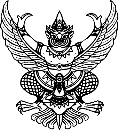 ส่วนราชการ   งานบริหารและวางแผน   หน่วยสารบรรณ   โทรศัพท์ ๐ ๗๕๒๐ ๔๐๖0	               	   โทรสาร ๐ ๗๕๒๐ ๔๐๖๑	ที่  ศธ  ๐๕๘๔.๑๔/	วันที่	เดือน   ปี	เรื่อง        	เรียน   ผู้อำนวยการวิทยาลัยการโรงแรมและการท่องเที่ยว	ภาคเหตุ	ภาคความประสงค์	ภาคสรุป                                                                    (นางสาวรวิวรรณ กายพันธ์)                                                                      หัวหน้าหน่วยสารบรรณ